STATUS REPORT – Short VersionStatus Update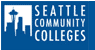 Innovation & Efficiency Projects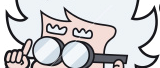 Project Name:eForms-ENSRC, StipendsProject Number:1213.Q2.111Objective:Develop, build, implement and train the employee stipend eForm.Date of ReportTarget Completion DateStatus and Comments7/1/201212/31/2012Stipend form completed, launched and in use.